Publicado en España el 02/09/2021 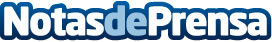 Fersay incorpora una nueva freidora con marca propia En sus instalaciones centrales de Madrid, Fersay cuenta con más de 150.000 referencias que reparte a sus delegaciones de Alicante y Tenerife, a más de 5.500 clientes profesionales, 58 corners y 15 franquicias.  Además, el usuario final, a través de su página web, puede adquirir todos sus productos y elegir envío a domicilio o a su tienda más cercanaDatos de contacto:Pura de RojasALLEGRA COMUNICACION91 434 82 29Nota de prensa publicada en: https://www.notasdeprensa.es/fersay-incorpora-una-nueva-freidora-con-marca Categorias: Nacional Franquicias Marketing Logística Consumo Otras Industrias Electrodomésticos http://www.notasdeprensa.es